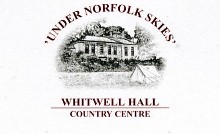 School & youth group Camping fees 2020FULL PACKAGE CAMPING GROUPS Please note that within the Full Package option, one free adult place is offered for every 10 pupils booked. Full Package options can also include a choice of free specialist activities led by qualified Centre Staff. Please see Activities List for further information.The prices below are based on minimum group size of 20 and include site, tents, groundsheets, cooking equipment, food (Breakfast, lunch & evening meal cooked by your group) and firewood. There will be a price adjustment for groups of less than 20.  Groups are responsible for cooking their own meals on wood fires.  Menus are flexible depending on your group’s requirements. We embrace the concept of sustainability and wherever possible our high quality, locally sourced food reflects this.2 nights per person      					£53.08 + 5% VAT = £63.703 nights per person					£79.63 + 5% VAT = £95.564 nights per person    					£105.95 + 5% VAT = £127.14Campers eating in the Hall – only available to groups who are in the Hall and are camping at the same timePer person, per day						£8.33 + 20% VAT = £10.00This is a daily charge for campers eating (breakfast, lunch & evening meal) in the Hall when the group is in the Hall & camping.  This cost is to cover cooking, staff and cleaning etc.  This charge is in addition to the camping cost.SELF CATERING CAMPING GROUPS – Price per person, per nightMinimum group of 20 people required, prices will be adjusted for groups less than 20Site with Fire Shelter and Firewood only    	      	£9.27 + 20% VAT = £11.12Site, Tents, Cooking Equip & Firewood          	 	£14.99 + 20% VAT = £17.99Hire of Cooking Set - per Weekend (3 nights)	     	£21.37 + 20% VAT = £25.64Hire of cooking Set - per Week (4 nights +)             	£41.90 + 20% VAT = £50.28